АДМИНИСТРАЦИЯ НОВОСВЕТСКОГО СЕЛЬСКОГО ПОСЕЛЕНИЯГАТЧИНСКОГО МУНИЦИПАЛЬНОГО РАЙОНАПОСТАНОВЛЕНИЕВ соответствии со ст. 179 Бюджетного Кодекса Российской Федерации и с Федеральным законом Российской Федерации от 06.10.2003г. № 131-ФЗ "Об общих принципах организации местного самоуправления в Российской Федерации", руководствуясь Уставом муниципального образования Новосветское сельское поселение Гатчинского муниципального района Ленинградской области и в целях обеспечения эффективного функционирования системы программно-целевого управления, администрация Новосветского сельского поселенияПОСТАНОВЛЯЕТ: Внести следующее изменение в приложение, утвержденное постановлением администрации от 17.09.2014 №386 «Об утверждении порядка разработки, реализации и оценки эффективности муниципальных программ Новосветского сельского поселения Гатчинского муниципального района Ленинградской области» – пункт 4.4 части 4 изложить в следующей редакции:«Муниципальные программы подлежат приведению в соответствие с решением совета депутатов о бюджете не позднее трех месяцев со дня вступления его в силу, для чего ответственный исполнитель в трех месячный срок после принятия местного бюджета вносит в муниципальную программу изменения по объемам и составу мероприятий в соответствии с настоящим Порядком.»Настоящее постановление вступает в силу с момента подписания и подлежит официальному опубликованию в печатном издании «НОВОСВЕТСКИЙ ВЕСТНИК» и размещению на официальном сайте администрации в сети «Интернет».Контроль за выполнением настоящего постановления оставляю за собой.Филиппова В.В.8 (81371) 68-88810 мая 2018 г.№ 162О внесении изменения в приложение, утвержденное постановлением администрации от 17.09.2014 №386 «Об утверждении порядка разработки, реализации и оценки эффективности муниципальных программ Новосветского сельского поселения Гатчинского муниципального района Ленинградской области»Глава администрацииЕ.О. Огнева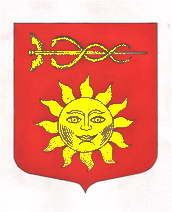 